Publicado en Barcelona el 30/08/2017 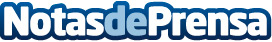 ID Finance y Da Vinci Capital lanzan un fondo FinTech de 200 millones de dólaresID Finance, ha unido fuerzas con el fund manager de Elbrus Capital, Yuri Popov y con la compañía de gestión de activos Da Vinci Capital, para lanzar un fondo FinTech de 200 millones de dólares de financiación de deuda orientado a compañías de tecnología financiera enfocadas en la financiación alternativaDatos de contacto:Medios ID FinanceNota de prensa publicada en: https://www.notasdeprensa.es/id-finance-y-da-vinci-capital-lanzan-un-fondo Categorias: Finanzas Emprendedores E-Commerce http://www.notasdeprensa.es